

Beste welpen en ouders,Een nieuw scoutsjaar is weer begonnen met vele leuke activiteiten op de planning! Al onze spelletjes gaan door op zaterdag van 9u30 tot 12u (tenzij anders vermeld op de kalender!). We verzamelen steeds aan de kerktrappen. Denk er aan dat we als echte scouts veel spelletjes buiten spelen, dus voorzie je op de weersomstandigheden. We kunnen wel tegen een beetje regen en wat modder ;-)
Ben je nieuw op de scouts?Schrijf je dan voor 20 oktober in via onze website www.scoutsvelm.be  Lid worden. LidgeldHet standaard lidgeld voor het werkjaar 2021-2022 bedraagt 34,40 euro. Wie aansluit na 1 maart, betaalt de helft van het lidgeld: 17,20 euro. Gezinnen die het financieel moeilijker hebben, kunnen verminderd lidgeld aanvragen: 10 euro lidgeld (na 1 maart: 5 euro). Spreek de leiding van je eigen groep hierover aan als je hiervan gebruik wil maken. Gelieve het lidgeld vóór 20 oktober te storten op het rekeningnummer BE19 7350 3575 6612 met als mededeling de naam + de tak van je kind. Op onze site vind je meer info terug over lidgelden (Tab: voor ouders).Meer info over het lidgeld is ook terug te vinden op de site van Scouts en Gidsen Vlaanderen. https://www.scoutsengidsenvlaanderen.be/ouders/praktisch/lidgeld Zet het in je agenda:Scoutskamp 2022: 13 juli tot 24 juli 2022Jaarlijkse BBQ: 7 mei 2022www.scoutsvelm.be voor info over ons, de nieuwe kalenders, contactgegevens,… 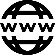 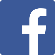 “Scouts Velm” voor info, foto’s en evenementen.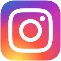 CommunicatieAls leiding willen we zo goed en duidelijk mogelijk communiceren met de ouders. Daarom zullen we een WhatsApp groep oprichten met de leiding en ouder(s) van de welpen. Stuur een berichtje naar Arne (0479581272) met de vermelding van jouw naam en die van je welp. Zijn er vragen of heb je ons iets te melden, laat het ons zeker weten!Stevige linker,De welpenleidingArne Ghysen – 0479581272Emma Permentier – 0471582965Jef Goffin – 0486662012Lowie Tachelet – 0468 28 46 40Warre Vandereyken - 0499 34 01 82DATUMGEPLANDE ACTIVITEIT25 sepWie is wie? Wie is er nieuw? Wie is de leiding? Vandaag leren we elkaar beter kennen2 oktFortnite: battle royal 9 oktWe gaan op verkenning in het mooiste dorp ter wereld: Velm16 oktJullie doen best oude kleren aan, want we gaan ons vuil maken23 oktGeef acht! Jullie worden opgeleid tot soldaten! Doe alvast je leukste soldaat-outfit aan.30 oktMorgen is het Halloween, dus gaan we griezelen! Meer info volgt nog.6 novSterke welpen kunnen zich helemaal uitleven tijdens onze Highland games13 novHiep hiep hoera! Leider Lowie is jarig! We geven een groots verjaardagsfeestje!20 novReis rond de wereld27 novHet begint al wat kouder te worden: ideaal voor een gezellige filmavond. Meer info volgt nog4 decZijn jullie allemaal braaf geweest dit jaar? ;-)11 decBedenk alvast je beste strategie om de vlag te veroveren, want we spelen Stratego!18 decVersla de leiding: we spelen 1 tegen allen